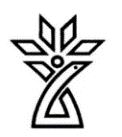 دانشگاه علوم پزشکی و خدمات درمانی استان چهار محال و بختیاریطرح دوره دروس نظری و عملی Course Planنام درس : اپیدمیولوژی بیماریهای  شایع غیر واگیر      نيمسال  اول/دوم/تابستان ...................403-402.... 	دانشکده :.پزشکی  گروه آموزشی :پزشکی اجتماعی	 مشخصات درس:هدف کلی درس (در سه حیطه دانشی، نگرشی و مهارتی):در پایان این درس انتظار می رود دانشجویان اپیدمیولوژی بیماریهای غیرواگیر در ایران را از نظر توزیع مکانی و جغرافیایی، خصوصیات فردی،عوامل خطر،روش های پیشگیری و کنترل آنها توضیح دهد و در بالین جهت تعیین بهترین روش پیشگیری و برآورد پیش آگهی آنها به کار بندد..اهداف اختصاصی درس (در سه حیطه دانشی، نگرشی و مهارتی):1-	مقدمه ای در خصوص  اپیدمیولوژی بیماریهای غیر واگیر، اصول مراقبت و نظام مراقبت بداند2-	 اپیدمیولوژی آترواسکلروز و پر فشاری خون توضیح دهد3-	 اپیدمیولوژی دیابت ، چاقی و هیپر لیپیدمی را توضیح دهد.4-	 اپیدمیولوژی حوادث و سوانح را بداند5-	 اپیدمیولوژی بدخیمی ها(سرطان پستان، ریه، معده، پروستات، مری ، کولون و پوست) را توضیح دهد6-	 اپیدمیولوژی بیماریهای روانی(افسردگی، اضطراب، خشونت خانگی، خودکشی و ...)  و اعتیاد را توضیح دهد7-	 اپیدمیولوژی آنمی فقر آهن و بیماریهای تیروئید را بداندمنابع درس: اپیدمیولوژی بیماریهای شایع ایران جلد دوم (بیماریهای واگیر) شورای نویسندگان با سرپرستی دکتر پروین یاوریکتاب جامع بهداشت عمومی – اساتید دانشگاههای علوم پزشکی کشور آخرین انتشار جلد یک و دونحوه ارزشيابی دانشجو و بارم مربوط به هر ارزشيابی:  70% نمره آزمون پایان ترم - 15% فعالیت کلاسی  و 15% رعایت نظم و انظباط در حضور و غیاب کلاسیروش های تدریس: سخنرانی ، پروژهمسئولیت های فراگیران: توجه به هدف کلی و اهداف اختصاصی درس- حضور و مشارکت فعال در کلاس درسسياست مسئول دوره در خصوص برخورد با غيبت و تاخير دانشجویان:بر اساس مقررات آموزشی دانشکدهنام و شماره درس:	  اپیدمیولوژی بیماریهای  شایع غیر واگیر      روز و ساعت برگزاری: دوشنبه 3-1رشته و مقطع تحصيلی : پزشکی - کارآموزیمحل برگزاری: بیمارستان هاجرتعداد و نوع واحد (نظری/عملی) :1 واحد نظریدروس پيش نياز: اصول اپیدمیولوژیمسوول درس: دکتر شهرزاد حبیبیاطلاعات تماس مسئول درس(تلفن، روزهای تماس، آدرس دفتر و ایمیل):  دانشکده پزشکی- اتاق 59تلفن: 09133825423     - ایمیل:  habibi_52sh@yahoo.comاطلاعات تماس مسئول درس(تلفن، روزهای تماس، آدرس دفتر و ایمیل):  دانشکده پزشکی- اتاق 59تلفن: 09133825423     - ایمیل:  habibi_52sh@yahoo.comجدول زمان بندی ارائه درسجدول زمان بندی ارائه درسجدول زمان بندی ارائه درسجدول زمان بندی ارائه درسجدول زمان بندی ارائه درسجدول زمان بندی ارائه درسجدول زمان بندی ارائه درسآمادگی لازم دانشجويان قبل از شروع کلاسروش تدریسمدرسعنوانساعتتاريخرديفمطالعه اجمالی موضوع سخنرانی- پرسش و پاسخدکتر شهرزاد حبیبیمقدمه ای در خصوص  اپیدمیولوژی بیماریهای غیرواگیر3-1دوشنبه...1مطالعه اجمالی موضوع سخنرانی- پرسش و پاسخدکتر شهرزاد حبیبیاپیدمیولوژی آترواسکلروز و پر فشاری خون3-1دوشنبه...2مطالعه اجمالی موضوع سخنرانی- پرسش و پاسخدکتر شهرزاد حبیبیاپیدمیولوژی دیابت ، چاقی و هیپر لیپیدمی3-1دوشنبه...3مطالعه اجمالی موضوع سخنرانی- پرسش و پاسخدکتر شهرزاد حبیبیاپیدمیولوژی حوادث و سوانح3-1دوشنبه...4مطالعه اجمالی موضوع سخنرانی- پرسش و پاسخدکتر شهرزاد حبیبیاپیدمیولوژی بدخیمی ها3-1دوشنبه...5مطالعه اجمالی موضوع سخنرانی- پرسش و پاسخدکتر شهرزاد حبیبیاپیدمیولوژی بیماریهای روانی3-1دوشنبه...6مطالعه اجمالی موضوع سخنرانی- پرسش و پاسخدکتر شهرزاد حبیبیاپیدمیولوژی آنمی فقر آهن 3-1دوشنبه...7مطالعه اجمالی موضوع سخنرانی- پرسش و پاسخدکتر شهرزاد حبیبیبیماریهای تیروئید3-1دوشنبه...891011121314151617